Modèle à adapter n°08-F-MOD4- CDG 53 – (mars 2022)Avenant à la convention de mise en œuvre de la période préparatoire au reclassement de M./MmeEntre les soussignés :La Commune / la Communauté de communes / la Communauté d’agglomération… (à préciser et à compléter), représentée par son Maire / Président, dûment habilité par la délibération n° ___________ en date du____________ à signer la présente convention ci-après dénommée « l’employeur d’origine »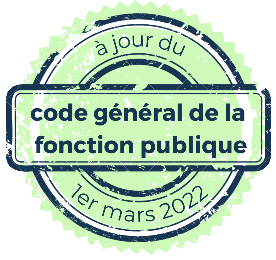 Monsieur/Madame__________, titulaire du grade de ________________________ domicilié à l’adresse suivante______________, ci-après dénommé(e) « le fonctionnaire »Le cas échéant, la Commune / la Communauté de communes / la Communauté d’agglomération… représentée par son Maire / Président, dûment habilité par la délibération n° ___________ en date du____________ à signer la présente convention ci-après dénommé « l’employeur d’accueil »Et Le CDG 53 représenté par son Président, dûment habilité par la délibération n° __________ en date du ___________ à signer la présente convention, ci-après dénommé « le CDG 53 »Est conclu le présent avenant à la convention, en application des dispositions des articles L826-2 et L826-7 du code général de la fonction publique et des articles 2-2 et suivants du décret n°85-1054 du 30 septembre 1985 relatif au reclassement des fonctionnaires reconnus inaptes à l’exercice de leurs fonctions.PréambuleUne convention de période de préparation au reclassement a été conclue le ____________.Le service de médecine professionnelle et de prévention a été informé du projet de préparation au reclassement objet du présent avenant.
Il est convenu ce qui suitArticle 1 : Objet de l’avenantLe présent avenant complète l’article 2 de la convention précitée et définit les modalités et les conditions de mise en œuvre de certaines actions dans le cadre de la période de préparation au reclassement, qui vise à accompagner l’agent dans sa transition professionnelle, en vue de son reclassement éventuel. Toutes les autres dispositions de la convention ci-dessus demeurent en vigueur.Article 2: Définition des actions de PPR mises en œuvreLister la ou les action(s) envisagée(s) :Objectif de l’action de PPR :Lieu :Date :Durée :Horaires : Modalités d’exécution (ex transport) :Modalités d’évaluation :A____________, le _______________L’employeur d’origine(nom, prénom, qualité, signature)Le cas échéant, l’employeur d’accueil(nom, prénom, qualité, signature)Le fonctionnaire(nom, prénom, qualité, signature)Le CDG 53(nom, prénom, qualité, signature)